На заседании комиссии по обеспечению безопасности дорожного движения в МБДОУ д/с «Светлячок» рассмотрены вопросы о предупреждении детского дорожно-транспортного травматизма в зимний период17 января 2017 г. в МБДОУ д/с «Светлячок» г. Цимлянска прошло заседание комиссии по обеспечению безопасности дорожного движения.На заседании  присутствовали педагоги ДОУ –члены комиссии и представители родителей- членов комиссии «За безопасность» Согласно повестке дня рассмотрено 3 вопроса. Анализ детского дорожно-транспортного травматизма на территории Ростовской области за 10 месяцев 2016 года доложила председатель Комиссии, старший воспитатель Епифанова Л.П.О проведении мероприятий по предупреждению детского дорожно-транспортного травматизма, в т.ч. организация обучения детей правилам безопасного поведения сообщила воспитатель Бендерскова О.В., член комиссии что были проведены производственные совещания по безопасности дорожного движения, а также были проведены родительские собрания, где родителям было объяснено об обязанности их по воспитанию детей. Представители родителей в комиссии Стадник А.А.,Ерофеева О.Н. предложили помощь в организации выступления отряда ЮПИД в городском фестивале.По всем вопросам приняты соответствующие решения.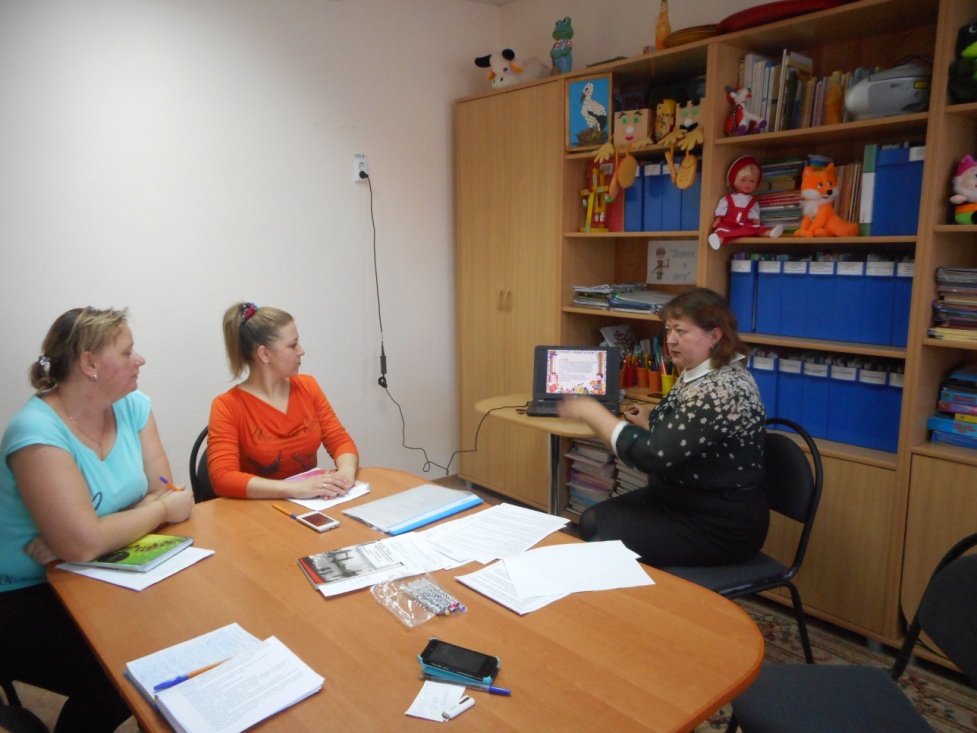 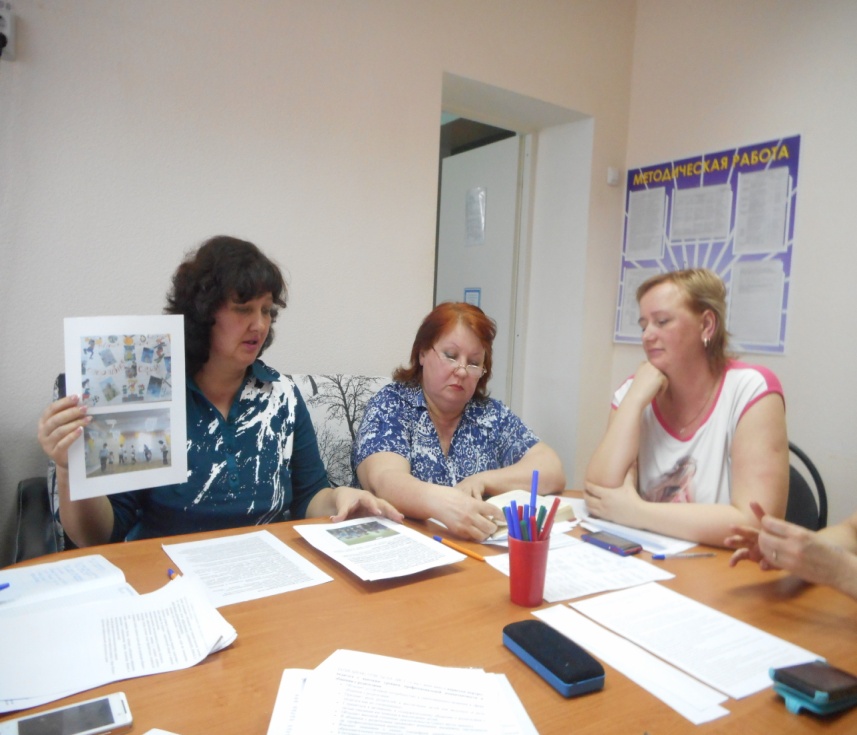 